Hoevelaken AchtOm direct door te linken naar deze pagina gebruikt u : http://www.sgsasp.nl/asp/standen.asp?groep=346
SGS 2e Klasse 2013/2014 Groep 2A 





Voorlopige Uitslagen zijn in ROOD weergegeven. Hoevelaken 1 wint met 6-2 tegen Oud Zuylen 4Vrijdag 7 februari speelde het eerste senioren-achttal de vijfde wedstrijd van het seizoen. We speelden tegen Oud Zuylen 4. Het achttal bestond uit Martin en Dirk Veldhuizen, Mark van Wijk, Robin Simons, Arco Floor, Tim de Jongh, Karel de Bree en Cor Ruiter. Mark startte met een nederlaag. Tim en Martin konden dit verlies heel snel compenseren door allebei een overwinning te boeken. Na nog een uur spelen wonnen Cor en Robin ook. Karel speelde remise waardoor de overwinning een feit was. Arco bood remise aan in erg slechte stelling, wat werd aangenomen. Dirk wist dankzij tijdnood van zijn tegenstander ook een punt te scoren. Al met al een prima 6-2 overwinning en zijn de eerste punten binnen in de 2e klasse.Hoevelaken 1 wint met 3.5 – 4.5 van En Passant 3Dinsdag 4 maart speelde het achttal tegen En Passant 3 uit Bunschoten. De vorige wedstrijd tegen Oud Zuylen hadden we gewonnen en we waren tot op het bot gemotiveerd om deze wedstrijd ook tot een goed einde te brengen. Het achttal bestond uit Martin en Dirk Veldhuizen, Mark van Wijk, Robin Simons, Arco Floor, Tim de Jongh,  Cor Ruiter en Ben van ’t Erve. Ben startte met een nederlaag. Robin en Martin konden dit verlies compenseren door allebei een overwinning te boeken. Cor verloor waardoor het weer gelijk stond. Arco won en Tim verloor, waardoor het nog steeds gelijk stond. Mark wist te winnen. Zijn tegenstander dacht er nog een kwartier bij te krijgen, maar dit is niet meer het geval. Dirk wist dankzij een eeuwig schaak remise te houden. Al met al een prima 4.5-3.5 overwinning.De individuele scores:
1.     Richard Zijl (1605) – Martin Veldhuizen (1878) 0-1
2.     Henrik Koelewijn (1862) – Dirk Veldhuizen (1824) 0.5-0.5
3.     Fred Buitenhuis (1836) – Mark van Wijk (1829) 0-1
4.     Stephan van de Groep (1672) – Tim de Jongh (1118) 1-0
5.     Sjoerd Koelewijn (1616) – Robin Simons (1633) 0-1
6.     Alex van de Vuurst (1587) – Arco Floor (1541) 0-1
7.     Tijmen Vedder (1533) – Cor Ruiter (1469) 1-0
8.     Thomas Reichardt 1612) – Ben van ‘t Erve (1229) 1-0Gemiddelde rating En Passant 3: 1665
Gemiddelde rating Hoevelaken: 1565
Dus de tegenstanders hadden een gemiddelde rating van 100 punten meer!Achttal handhaaft zich in 2e klasse SGSVrijdag 9 mei was een belangrijke schaakavond voor het Hoevelakens Schaakgenootschap. Het achttal was vorig seizoen al gedegradeerd en dit jaar stond het er niet goed voor. Na 3 overwinningen, moest het team zich met een overwinning op Laren veiligstellen. Dat lukte ook met overmacht; er werd met 6-2 gewonnen door overwinningen van Daan, Martin, Dirk, Mark, Tim en Cor. Cor’s overwinning was een hele mooie; hij wist na een lange partij in het eindspel de juiste zetten te doen om de overwinning naar zich toe te trekken.Daan’s overwinning mocht er ook zijn, hij blies zijn tegenstander van het bord.Vrijdag 16 mei kon het team nog opklimmen naar een 3e plek, als het ruim voorbij Leusden zou gaan. Dat liep echter teleurstellend af. Het team verloor met 2.5-5.5. Namens Hoevelaken scoorde Martin een half punt na een spannende partij met veel vuurwerk. Robin Nellestein won met een goed eindspel en Dirk scoorde een punt na een iets wat saaie partij waar alles draaide om een pion en positionering van de koning.Hoevelaken BekerteamRonde 1: Ronde 2: Hoevelakens SG stunt in de bekerVrijdag 15 november stuntte het Hoevelakens Schaakgenootschap tegen het op papier veel sterkere Schaakgenootschap Amersfoort. Na een dik verdiend gelijkspel in de reguliere partijen, werd SG Amersfoort in de snelschaakpartijen die volgden met 2.5-1.5 aan de kant gezet. De wedstrijd startte uitstekend voor Hoevelaken. Mark van Wijk scoorde een snel punt nadat zijn tegenstander een stuk weggaf. Daan van Pel kwam goed uit de startblokken tegen een veel sterkere tegenstander. Hij had kansen, maar moest toch zijn meerdere erkennen in een complexe stelling.Martin Veldhuizen kwam aan het eerste bord goed uit de startblokken. Hij had misschien een mogelijkheid om de wedstrijd naar zijn hand te zetten, maar speelde, mede door de stand op de andere borden, op veilig en speelde gelijk in een gelijkwaardige positie. Dirk Veldhuizen speelde een redelijk matte partij waarin het al snel remise leek te zijn. Zijn tegenstander probeerde uit alle macht om Dirk in een foutje te dwingen, maar dat lukte niet. De eindstand van de partij was 2-2. Bij gelijke stand werd er met verwisselde kleuren een snelschaakpartij gespeeld. In deze snelschaakpartijen lieten Martin Veldhuizen en Daan van Pel zien geoefend te hebben. Van Pel wist snel op voorsprong te komen door handig gebruik te maken van een foutje van zijn tegenstander en Veldhuizen speelde een voor hem zeer bekende opening, waarbij zijn tegenstander duidelijk meer moeite had. In een complexe stelling had Veldhuizen voldoende tijd om de juiste combinatie te vinden en zijn tegenstander mat te zetten. Gegeven de tie-break regels bij een 2-2 stand, was Hoevelaken verzekerd van de overwinning. Mark van Wijk, die inmiddels 3 uur had zitten wachten, besloot daarop met zijn tegenstander remise af te spreken, waardoor de snelschaakwedstrijd met 2.5-1.5 werd gewonnen. De volgende tegenstander van het Hoevelakens SG is nog niet bekend. Bekerteam verliest van SoestGeplaatst op 22 februari 2014 door mediaenzo Vrijdag 21 februari heeft het bekerteam niet voor een stunt kunnen zorgen tegen Soest. Het werd 3-1 voor de thuisploeg, die een veel sterker team op de been bracht dan HSG.Dankzij de lokale heavy metal band voelde deze uitwedstrijd een beetje als een thuiswedstrijd. De sfeer was grimmig.Op de borden ging het er wat minder grimmig aan toe: Mark en Dirk speelden een solide wedstrijd. Voor Mark leidde dit tot een braaf remise. Dirk ging de fout in en kon opgeven.Daan had een goede start en wilde 3 pionnen tegen een stuk gaan ruilen. Hij maakte een klein foutje in de uitvoering, waardoor het er 2 werden en de partij heel lastig werd. Uiteindelijk verloor hij.Martin speelde aan bord 1 en kwam niet zo goed uit de opening. Daarna begon een langdurig steekspel om weer terug te komen. Uiteindelijk werd het een fantastisch eindspel waarbij zijn tegenstander zwaar onder tijdsdruk stond (3 of 4 maal had hij nog 1 seconde bedenktijd over, voordat hij er weer 10 seconden bij kreeg). Alleen Fritz kon ons vertellen dat Martin een terechte uitslag had nadat hij eeuwig schaak had gezet.Ondanks dat we hadden verloren, was het een geslaagd bekerseizoen en kunnen we terugkijken op een knappe eerste ronde. Jammergenoeg zat er in de tweede ronde geen verrassing in.Hoevelaken 1e viertalOm direct door te linken naar deze pagina gebruikt u : http://www.sgsasp.nl/asp/standen.asp?groep=359
SGS Viertallen 1e Klasse 2013/2014 Groep 1A 





Voorlopige Uitslagen zijn in ROOD weergegeven. Eerste viertal Hoevelakens Schaakgenootschap kampioenVrijdag 23 mei is het eerste viertal van het Hoevelakens Schaakgenootschap kampioen geworden in de 1e klasse A van de Stichts-Gooise Schaakbond. Het team versloeg thuis de nummer 2 (TRIO) met 2.5-1.5 (waar een gelijkspel volstond). Naast het kampioenschap verdient het viertal een promotie naar de kampioensgroep.Het team startte de avond uitstekend met een overwinning van Tim de Jongh. Daan van Pel was niet 100% fit en verloor kort daarna zijn partij, waardoor het snel 1-1 stond. Robin Simons had een spannende partij waarbij hij waarschijnlijk een paar kansjes had op de overwinning. Hij speelde het echter veilig en maakte remise. Hiermee bracht hij teamcaptain Karel de Bree in een uitstekende positie. De Bree kwam goed uit de opening en stond solide. Zijn tegenstander moest echter winnen om TRIO kampioen te maken. De Bree maakte goed gebruik van de risico’s die zijn tegenstander moest nemen en wist na een lange schaakpartij van bijna 3.5 uur de overwinning en het kampioenschap binnen te slepen.Na de partij vierde het team een bescheiden feestje samen met de vijfde speler Cor Ruiter.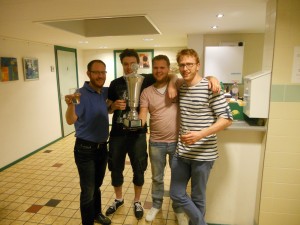 Kampioensteam v.l.n.r.: Cor Ruiter, Tim de Jongh, Robin Simons en captain Karel de Bree.Hoevelaken 2eOm direct door te linken naar deze pagina gebruikt u : http://www.sgsasp.nl/asp/standen.asp?groep=362
SGS Viertallen 2e Klasse 2013/2014 Groep 2B 





Voorlopige Uitslagen zijn in ROOD weergegeven. Hoevelaken 3eOm direct door te linken naar deze pagina gebruikt u : http://www.sgsasp.nl/asp/standen.asp?groep=361
SGS Viertallen 2e Klasse 2013/2014 Groep 2A 





Voorlopige Uitslagen zijn in ROOD weergegeven. RangTeamGesp.WinstGelijkVerliesPuntenB.Punten1HSG 396121342,52Denk en Zet-Advisor 196121338,53Leusden 196031241,54Barneveld 293421038,55Hoogland 2942310386En Passant 393248387Hoevelaken 194058348Ons Genoegen 29405831,59Laren 2912643110Oud Zuylen 49126426,5DatumThuisTeamUitTeamUitslag18-okt-2013Hoevelaken 1Hoogland 23,5-4,5Details18-okt-2013Laren 2Barneveld 23-5Details22-okt-2013Oud Zuylen 4Leusden 11-7Details29-okt-2013Denk en Zet-Advisor 1HSG 32,5-5,5Details29-okt-2013En Passant 3Ons Genoegen 26-2Details12-nov-2013Barneveld 2Hoevelaken 16-2Details12-nov-2013Oud Zuylen 4En Passant 31,5-6,5Details14-nov-2013HSG 3Laren 25-3Details14-nov-2013Leusden 1Hoogland 24,5-3,5Details14-nov-2013Ons Genoegen 2Denk en Zet-Advisor 12,5-5,5Details02-dec-2013Hoogland 2Barneveld 24-4Details03-dec-2013Denk en Zet-Advisor 1Oud Zuylen 44,5-3,5Details03-dec-2013En Passant 3Leusden 13,5-4,5Details06-dec-2013Hoevelaken 1HSG 31,5-6,5Details06-dec-2013Laren 2Ons Genoegen 23-5Details07-jan-2014En Passant 3Denk en Zet-Advisor 12-6Details09-jan-2014HSG 3Hoogland 23,5-4,5Details09-jan-2014Leusden 1Barneveld 24,5-3,5Details09-jan-2014Ons Genoegen 2Hoevelaken 15,5-2,5Details03-feb-2014Hoogland 2Ons Genoegen 26-2Details04-feb-2014Barneveld 2HSG 34-4Details04-feb-2014Denk en Zet-Advisor 1Leusden 14,5-3,5Details07-feb-2014Hoevelaken 1Oud Zuylen 46-2Details07-feb-2014Laren 2En Passant 34-4Details25-feb-2014Oud Zuylen 4Laren 24-4Details04-mrt-2014Denk en Zet-Advisor 1Laren 24,5-3,5Details04-mrt-2014En Passant 3Hoevelaken 13,5-4,5Details04-mrt-2014Oud Zuylen 4Hoogland 24,5-3,5Details06-mrt-2014Leusden 1HSG 33,5-4,5Details06-mrt-2014Ons Genoegen 2Barneveld 22,5-5,5Details24-mrt-2014Hoogland 2En Passant 34-4Details25-mrt-2014Barneveld 2Oud Zuylen 44-4Details27-mrt-2014HSG 3Ons Genoegen 23,5-4,5Details28-mrt-2014Hoevelaken 1Denk en Zet-Advisor 15,5-2,5Details28-mrt-2014Laren 2Leusden 15-3Details15-apr-2014Denk en Zet-Advisor 1Hoogland 24,5-3,5Details15-apr-2014En Passant 3Barneveld 25,5-2,5Details15-apr-2014Oud Zuylen 4HSG 33-5Details17-apr-2014Leusden 1Ons Genoegen 25,5-2,5Details09-mei-2014Laren 2Hoevelaken 12-6Details12-mei-2014Hoogland 2Laren 24,5-3,5Details13-mei-2014Barneveld 2Denk en Zet-Advisor 14-4Details15-mei-2014HSG 3En Passant 35-3Details15-mei-2014Ons Genoegen 2Oud Zuylen 45-3Details16-mei-2014Hoevelaken 1Leusden 12,5-5,5DetailsHoevelaken 1Hoogland 23,5- 4,51.M. Veldhuizen (Martin)L. Slofstra (Lars)1- 02.D. Veldhuizen (Dirk)H. Manuel (Hans)0,5- 0,53.M. van Wijk (Mark)E.P. von Kreyfelt (Ernst)1- 04.T. de Jongh (Tim)J.F.C.M. Oosterhout (Hans)0- 15.A. Floor (Arco)W.J. Wernsen (Wilco)0- 16.K. de Bree (Karel)M. Beurskens (Maus)1- 07.R. Nellestein (Robin)F. Wouters (Florian)0- 18.* *Niet Opgekomen*J. van Ophem (Jos)0- 1Barneveld 2Hoevelaken 16- 21.R. Sennema (Remy)M. Veldhuizen (Martin)1- 02.H.G. SennemaD. Veldhuizen (Dirk)0- 13.R. van Ee (Rein)D. van Pel (Daan)1- 04.J.H. Versteeg (Sjaco)A. Floor (Arco)0,5- 0,55.M.J. Janssen (Marcel)K. de Bree (Karel)1- 06.R. Trip (Roel)* *Niet Opgekomen*1- 07.J. van Winkoop (Jeroen)R. Simons (Robin)0,5- 0,58.J. Heij (Jacco)R. Nellestein (Robin)1- 0Hoevelaken 1HSG 31,5- 6,51.M. Veldhuizen (Martin)R.W. van der Waall (Rob)0,5- 0,52.D. Veldhuizen (Dirk)G. Noel (Gilbert)0- 13.D. van Pel (Daan)A.W. de Visser (Arno)0,5- 0,54.T. de Jongh (Tim)A.C. Swart (Ton)0,5- 0,55.A. Floor (Arco)G.J. van Leen (Guido)0- 16.K. de Bree (Karel)R. Sanchez (Richard)0- 17.C. Ruiter (Cor)C. Punter (Kees)0- 18.H. van de Velde (Hester)M. Koekkoek (Martin)0- 1Ons Genoegen 2Hoevelaken 15,5- 2,51.T. Bekius (Tom)M. Veldhuizen (Martin)0- 12.F.J. Monch (Ed)* *Niet Opgekomen*1- 03.J. van den Berg (Jacques)D. Veldhuizen (Dirk)0,5- 0,54.J. Ero (Jan)A. Floor (Arco)0- 15.H. Schoonbeek (Harry)C. Ruiter (Cor)1- 06.B.H. Wilders (Bab)H. van de Velde (Hester)1- 07.F.R. Jansen (Fred)W.G.M. Hoebe1- 08.A. Rijke (Arij)D. ter Haar (Dennis)1- 0Hoevelaken 1Oud Zuylen 46- 21.M. Veldhuizen (Martin)B. Jubels (Bas)1- 02.D. Veldhuizen (Dirk)T. Mackaaij (Ton)1- 03.M. van Wijk (Mark)L. Leta (Tumba)0- 14.R. Simons (Robin)H.T. Scheeringa (Hans)1- 05.A. Floor (Arco)A.J. Gezel (Ton)0,5- 0,56.T. de Jongh (Tim)P. Langendoen (Patrick)1- 07.K. de Bree (Karel)G. van Eeden (Guus)0,5- 0,58.C. Ruiter (Cor)P. Popken (Pieter)1- 0En Passant 3Hoevelaken 13,5- 4,51.R. Zijl (Richard)M. Veldhuizen (Martin)0- 12.H. Koelewijn (Henrik)D. Veldhuizen (Dirk)0,5- 0,53.F.W.G.J. Buitenhuis (Fred)M. van Wijk (Mark)0- 14.S. van de Groep (Stephan)T. de Jongh (Tim)1- 05.S. Koelewijn (Sjoerd)R. Simons (Robin)0- 16.A. van de Vuurst (Alex)A. Floor (Arco)0- 17.T. Vedder (Tijmen)C. Ruiter (Cor)1- 08.T. Reichardt (Thomas)B. van 't Erve (Ben)1- 0Hoevelaken 1Denk en Zet-Advisor 15,5- 2,51.M. Veldhuizen (Martin)J. de Boer (Jan)1- 02.D. Veldhuizen (Dirk)J. Vrolijk (Jeroen)1- 03.M. van Wijk (Mark)H. Kroon (Henk)0- 14.D. van Pel (Daan)B.T. Klinkhamer (Ron)1- 05.A. Floor (Arco)G.J. Smit (Gert Jan)1- 06.T. de Jongh (Tim)C. Verburg (Cees)0,5- 0,57.K. de Bree (Karel)H. van de Plas (Henk)0- 18.C. Ruiter (Cor)P. de Jonge (Peter)1- 0Laren 2Hoevelaken 12- 61.R.C. van KeekemM. Veldhuizen (Martin)0- 12.M.M. TobarD. Veldhuizen (Dirk)0- 13.P.H. Kreuning (Patrick)M. van Wijk (Mark)0- 14.G.M. Jager (Martijn)* *Niet Opgekomen*1- 05.E.E.C. Hupkens van der ElstD. van Pel (Daan)0- 16.G. VosA. Floor (Arco)1- 07.A.C. RenesT. de Jongh (Tim)0- 18.A.M. Hooimeijer (Ariën)C. Ruiter (Cor)0- 1Hoevelaken 1Leusden 12,5- 5,51.M. Veldhuizen (Martin)B.J.G. Beijer (Berry)0,5- 0,52.D. Veldhuizen (Dirk)G.J. Fröberg (Gert-Jan)1- 03.M. van Wijk (Mark)L. de Rijke (Leo)0- 14.D. van Pel (Daan)A. van der Staaij (Arie)0- 15.A. Floor (Arco)R. Staal (Ronald)0- 16.T. de Jongh (Tim)C. de Keijzer (Corstiaan)0- 17.C. Ruiter (Cor)P.D. Weijgertze (Peter)0- 18.R. Nellestein (Robin)F. Dorrestijn (Floris)1- 0HoevelakenAmersfoort2- 21.M. Veldhuizen (Martin)J.J. Schuil (Jeroen)0,5- 0,52.D. Veldhuizen (Dirk)A.J.A. Sonder (Peter)0,5- 0,53.M. van Wijk (Mark)R. Kuchler (Ruud)1- 04.D. van Pel (Daan)S. Shahrizadeh (Shahroez)0- 1SSC 1922Hoevelaken3- 11.E.J. Smedema (Erik Jan)M. Veldhuizen (Martin)0,5- 0,52.H. Weenink (Henk)D. Veldhuizen (Dirk)1- 03.W. Seib (Walter)M. van Wijk (Mark)0,5- 0,54.K. Rijpert (Kevin)D. van Pel (Daan)1-0RangTeamGesp.WinstGelijkVerliesPuntenB.Punten1Hoevelaken 1751111182TRIO 174129163Ons Genoegen 17322813,54SSC 1922 174038135Amersfoort 17232715,56Moira-Domtoren 272327147DOSC 17124413,58Wijdemeren 2702528,5DatumThuisTeamUitTeamUitslag08-nov-2013SSC 1922 1Moira-Domtoren 21-3Details11-nov-2013TRIO 1DOSC 12,5-1,5Details14-nov-2013Ons Genoegen 1Hoevelaken 10,5-3,5Details15-nov-2013Amersfoort 1Wijdemeren 24-0Details09-dec-2013DOSC 1Ons Genoegen 12-2Details13-dec-2013Hoevelaken 1Amersfoort 12-2Details13-dec-2013Moira-Domtoren 2Wijdemeren 22-2Details13-dec-2013SSC 1922 1TRIO 12,5-1,5Details09-jan-2014Ons Genoegen 1SSC 1922 13-1Details13-jan-2014TRIO 1Moira-Domtoren 23-1Details16-jan-2014Wijdemeren 2Hoevelaken 11,5-2,5Details17-jan-2014Amersfoort 1DOSC 13-1Details27-jan-2014DOSC 1Wijdemeren 24-0Details27-jan-2014TRIO 1Ons Genoegen 13-1Details31-jan-2014Moira-Domtoren 2Hoevelaken 12,5-1,5Details31-jan-2014SSC 1922 1Amersfoort 13-1Details21-feb-2014Amersfoort 1TRIO 12-2Details27-feb-2014Ons Genoegen 1Moira-Domtoren 22,5-1,5Details28-feb-2014Hoevelaken 1DOSC 12,5-1,5Details06-mrt-2014Wijdemeren 2SSC 1922 11,5-2,5Details21-mrt-2014SSC 1922 1Hoevelaken 10,5-3,5Details27-mrt-2014Ons Genoegen 1Amersfoort 12,5-1,5Details28-mrt-2014Moira-Domtoren 2DOSC 12-2Details07-apr-2014TRIO 1Wijdemeren 22,5-1,5Details19-mei-2014DOSC 1SSC 1922 11,5-2,5Details22-mei-2014Wijdemeren 2Ons Genoegen 12-2Details23-mei-2014Amersfoort 1Moira-Domtoren 22-2Details23-mei-2014Hoevelaken 1TRIO 12,5-1,5DetailsOns Genoegen 1Hoevelaken 10,5- 3,51.J.B.G. Jonkers (Jan)R. Simons (Robin)0- 12.E.G.A. Schroth (Ernst)A. Floor (Arco)0- 13.V.M. Kempen (Vincent)K. de Bree (Karel)0- 14.G.J. Sepers (Gert)C. Ruiter (Cor)0,5- 0,5Hoevelaken 1Amersfoort 12- 21.D. van Pel (Daan)A. Loedeman (Bert)1- 02.T. de Jongh (Tim)L. Kepers (Luc)0- 13.K. de Bree (Karel)L. Baltus (Luuc)1- 04.C. Ruiter (Cor)L. Kool (Laurens)0- 1Wijdemeren 2Hoevelaken 11,5- 2,51.J.H. van der KleinK. de Bree (Karel)0- 12.J.J. Selders (Joop)R. Simons (Robin)0,5- 0,53.R. Pos (Roelof)T. de Jongh (Tim)1- 04.J. VerburgR. Nellestein (Robin)0- 1Moira-Domtoren 2Hoevelaken 12,5- 1,51.P. Meijer (Paul)K. de Bree (Karel)0,5- 0,52.M. Metz (Maarten)D. van Pel (Daan)1- 03.B.A. van ZwamT. de Jongh (Tim)0- 14.R. Heins (Ricardo)C. Ruiter (Cor)1- 0Hoevelaken 1DOSC 12,5- 1,51.D. van Pel (Daan)G. van de Wiel (Gerard)1- 02.K. de Bree (Karel)G. Willemsen (Gerard)0- 13.R. Simons (Robin)P. Vermeulen (Peter)1- 04.T. de Jongh (Tim)E.P.J.C. Bosch (Eric)0,5- 0,5SSC 1922 1Hoevelaken 10,5- 3,51.H.M.H. van Lieshout (Henk)K. de Bree (Karel)0,5- 0,52.R. Groote (Ricardo)D. van Pel (Daan)0- 13.W. Floor (Wim)T. de Jongh (Tim)0- 14.B. Ruiter (Bram)R. Simons (Robin)0- 1Hoevelaken 1TRIO 12,5- 1,51.D. van Pel (Daan)T. van de Poll (Theo)0- 12.R. Simons (Robin)R.C. Woudsma (Ron)0,5- 0,53.K. de Bree (Karel)A. van Dijk (Andre)1- 04.T. de Jongh (Tim)H.A.C. de Weerd (Bert)1- 0RangTeamGesp.WinstGelijkVerliesPuntenB.Punten1Ameide 176101322,52DOSC 276011220,53ZZ Combinatie 275111118,54Oud Zuylen 27304611,55Doredenkers 16213596Hoevelaken 272054137Moira-Domtoren 36105268Rivierenland 2701617DatumThuisTeamUitTeamUitslag18-nov-2013ZZ Combinatie 2Oud Zuylen 22,5-1,5Details19-nov-2013Doredenkers 1Hoevelaken 22,5-1,5Details19-nov-2013Rivierenland 2DOSC 20-4Details28-nov-2013Ameide 1Moira-Domtoren 33,5-0,5Details16-dec-2013DOSC 2Ameide 11,5-2,5Details17-dec-2013Oud Zuylen 2Moira-Domtoren 33,5-0,5Details20-dec-2013Hoevelaken 2Rivierenland 23-1Details02-jan-2014Ameide 1Hoevelaken 23-1Details07-jan-2014Doredenkers 1Oud Zuylen 23,5-0,5Details10-jan-2014Moira-Domtoren 3DOSC 21-3Details14-jan-2014Rivierenland 2ZZ Combinatie 21,5-2,5Details20-jan-2014ZZ Combinatie 2Doredenkers 14-0Details24-jan-2014Hoevelaken 2Moira-Domtoren 33-1Details28-jan-2014Doredenkers 1Rivierenland 22-2Details03-feb-2014ZZ Combinatie 2Ameide 12-2Details04-feb-2014Oud Zuylen 2DOSC 20-4Details24-feb-2014DOSC 2Hoevelaken 22,5-1,5Details25-feb-2014Rivierenland 2Oud Zuylen 21-3Details27-feb-2014Ameide 1Doredenkers 14-0Details07-mrt-2014Moira-Domtoren 3ZZ Combinatie 20,5-3,5Details31-mrt-2014ZZ Combinatie 2DOSC 21,5-2,5Details01-apr-2014Oud Zuylen 2Hoevelaken 22,5-1,5Details01-apr-2014Rivierenland 2Ameide 10-4Details29-apr-2014Doredenkers 1Moira-Domtoren 3-09-mei-2014Hoevelaken 2ZZ Combinatie 21,5-2,5Details09-mei-2014Moira-Domtoren 3Rivierenland 22,5-1,5Details12-mei-2014DOSC 2Doredenkers 13-1Details15-mei-2014Ameide 1Oud Zuylen 23,5-0,5DetailsDoredenkers 1Hoevelaken 22,5- 1,51.F. van Amerongen (Frans)A. Floor (Arco)1- 02.F. de Jong (Frank)J. Scheerder (Jerry)0- 13.R. van Gooswilligen (Roelie)W.G.M. Hoebe0,5- 0,54.D. Jacobs (Driekus)* *Niet Opgekomen*1- 0Hoevelaken 2Rivierenland 23- 11.A. Floor (Arco)H. Spekman (Huub)1- 02.R. Nellestein (Robin)D. Laurens (Dennis)0- 13.H. van de Velde (Hester)D.A. Lagerweij (Dick)1- 04.J. Scheerder (Jerry)J. Lugtigheid (Job)1- 0Ameide 1Hoevelaken 23- 11.M. Reuvers (Martijn)A. Floor (Arco)1- 02.L. SpekR. Nellestein (Robin)1- 03.F.E. Bloemendal (Franck)H. van de Velde (Hester)1- 04.J.C. van der Leeden (Cor)J. Scheerder (Jerry)0- 1Hoevelaken 2Moira-Domtoren 33- 11.A. Floor (Arco)C.E. Stegeman1- 02.R. Nellestein (Robin)T. van der Let (Tia)0- 13.H. van de Velde (Hester)J. van der Minnen (Jasper)1- 04.J. Scheerder (Jerry)A.M. Fontein (Mieps)1- 0DOSC 2Hoevelaken 22,5- 1,51.P. Vermeulen (Peter)A. Floor (Arco)0- 12.E.P.J.C. Bosch (Eric)R. Nellestein (Robin)1- 03.J.F.H. Kloren (Hans)J. Scheerder (Jerry)1- 04.J. Puijk (Jan)B. van 't Erve (Ben)0,5- 0,5Oud Zuylen 2Hoevelaken 22,5- 1,51.G. van Eeden (Guus)A. Floor (Arco)0- 12.A.G. van de Lagemaat (Arend)J. Scheerder (Jerry)1- 03.R. van Eeden (Roos)R. Nellestein (Robin)0,5- 0,54.R. Boittin (Roland)B. van 't Erve (Ben)1- 0Hoevelaken 2ZZ Combinatie 21,5- 2,51.A. Floor (Arco)J.W. Verhoeven (Jan - Willem)0- 12.R. Nellestein (Robin)M.G.P. Jacobs (Michel)0- 13.H. van de Velde (Hester)B. van Belkum (Ben)0,5- 0,54.J. Scheerder (Jerry)W. Thelen1- 0RangTeamGesp.WinstGelijkVerliesPuntenB.Punten1Baarn 1862014242VOG 186021220,53Hoogland 185121118,54Vegtlust 1850310195Doorn-Driebergen 18413919,56Nijkerk 283147167Leusden 282246148Vecht & Ommelanden 18116399Hoevelaken 3800803,5DatumThuisTeamUitTeamUitslag07-nov-2013Doorn-Driebergen 1Vegtlust 11,5-2,5Details15-nov-2013Baarn 1Leusden 22-2Details15-nov-2013Hoevelaken 3VOG 11,5-2,5Details18-nov-2013Nijkerk 2Hoogland 14-0Details09-dec-2013Hoogland 1Baarn 12-2Details09-dec-2013Vecht & Ommelanden 1Doorn-Driebergen 10-4Details13-dec-2013Vegtlust 1Hoevelaken 34-0Details16-dec-2013VOG 1Nijkerk 23-1Details02-jan-2014Leusden 2Hoogland 11,5-2,5Details06-jan-2014Nijkerk 2Vegtlust 11-3Details10-jan-2014Hoevelaken 3Vecht & Ommelanden 10-4Details17-jan-2014Baarn 1VOG 13-1Details27-jan-2014Vecht & Ommelanden 1Nijkerk 20-4Details27-jan-2014VOG 1Leusden 24-0Details30-jan-2014Doorn-Driebergen 1Hoevelaken 33-1Details31-jan-2014Vegtlust 1Baarn 11-3Details24-feb-2014Hoogland 1VOG 11,5-2,5Details24-feb-2014Nijkerk 2Doorn-Driebergen 12-2Details06-mrt-2014Leusden 2Vegtlust 10,5-3,5Details07-mrt-2014Baarn 1Vecht & Ommelanden 13,5-0,5Details17-mrt-2014Vecht & Ommelanden 1Leusden 22-2Details20-mrt-2014Doorn-Driebergen 1Baarn 11,5-2,5Details21-mrt-2014Hoevelaken 3Nijkerk 21-3Details21-mrt-2014Vegtlust 1Hoogland 11-3Details04-apr-2014Baarn 1Hoevelaken 34-0Details07-apr-2014Hoogland 1Vecht & Ommelanden 13-1Details07-apr-2014VOG 1Vegtlust 14-0Details10-apr-2014Leusden 2Doorn-Driebergen 11-3Details08-mei-2014Doorn-Driebergen 1Hoogland 11,5-2,5Details09-mei-2014Hoevelaken 3Leusden 20-4Details12-mei-2014Nijkerk 2Baarn 10-4Details12-mei-2014Vecht & Ommelanden 1VOG 11,5-2,5Details22-mei-2014Leusden 2Nijkerk 23-1Details23-mei-2014Vegtlust 1Vecht & Ommelanden 14-0Details26-mei-2014Hoogland 1Hoevelaken 34-0Details26-mei-2014VOG 1Doorn-Driebergen 11-3DetailsHoevelaken 3VOG 11,5- 2,51.B. van 't Erve (Ben)R. de Groot0- 12.H. Voortman (Hessel)A.P.S.B. Schouten (Aad)0- 13.W.G.M. HoebeW. Hennipman0,5- 0,54.E. Romer (Eleonor)D. van Dijk1- 0Vegtlust 1Hoevelaken 34- 01.S.W. van der Vliet (Sven)* *Niet Opgekomen*1- 02.T. van Besouw (Thom)* *Niet Opgekomen*1- 03.R. Karami (Radin)* *Niet Opgekomen*1- 04.R. van Besouw (Ruurd)* *Niet Opgekomen*1- 0Hoevelaken 3Vecht & Ommelanden 10- 41.E. Romer (Eleonor)S. Reket0- 12.B. van 't Erve (Ben)H. Schipper (Henk)0- 13.H. Voortman (Hessel)P. de Witte (Peter)0- 14.W.G.M. HoebeP. Sluijs (Pieter)0- 1Doorn-Driebergen 1Hoevelaken 33- 11.B. Gramser (Bastiaan)B. van 't Erve (Ben)1- 02.N. Karayilan (Nilufer)W.G.M. Hoebe0- 13.H. van der Zijde (Hans)S. Ochoa (Steven)1- 04.J.A.M. Verbraak* *Niet Opgekomen*1- 0Hoevelaken 3Nijkerk 21- 31.E. Romer (Eleonor)A.H. Loos0- 12.B. van 't Erve (Ben)C. van der Heiden1- 03.H. Voortman (Hessel)H. van Hell0- 14.W.G.M. HoebeW.J. Schuringa0- 1Baarn 1Hoevelaken 34- 01.F. Beekhuis (Freek)B. van 't Erve (Ben)1- 02.M. Heeringa (Mees)W.G.M. Hoebe1- 03.T. Aarsen (Tijs)D. ter Haar (Dennis)1- 04.S.M. - Roothaan (Suzan)A. de Groot (Antoine)1- 0Hoevelaken 3Leusden 20- 41.B. van 't Erve (Ben)B. Smakman (Bram)0- 12.E. Romer (Eleonor)J. van den Broeke (Joop)0- 13.W.G.M. HoebeE. Moed (Egbert)0- 14.* *Niet Opgekomen*T. Bakker (Thijmen)0- 1Hoogland 1Hoevelaken 34- 01.F. Groos (Ferdinand)B. van 't Erve (Ben)1- 02.R. Floris (Rob)W.G.M. Hoebe1- 03.H.J. Wissink (Henk)D. ter Haar (Dennis)1- 04.A. van den Brink (Andries)* *Niet Opgekomen*1- 0